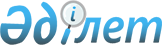 О ставках платы за лесные пользования на 2010-2011 годы по Павлодарской области
					
			Утративший силу
			
			
		
					Решение маслихата Павлодарской области от 20 декабря 2009 года N 258/21. Зарегистрировано Департаментом юстиции Павлодарской области 19 января 2010 года N 3152. Утратило силу в связи с истечением срока действия (письмо руководителя аппарата маслихата Павлодарской области от 03 сентября 2014 года N 1-11/560)      Сноска. Утратило силу в связи с истечением срока действия (письмо руководителя аппарата маслихата Павлодарской области от 03.09.2014 N 1-11/560).

      В соответствии с пунктом 5 статьи 6 Закона Республики Казахстан "О местном государственном управлении и самоуправлении в Республике Казахстан", статьи 506 Кодекса Республики Казахстан "О налогах и других обязательных платежах в бюджет" и пункта 2 статьи 14 "Лесного кодекса  Республики Казахстан", областной маслихат РЕШИЛ:



      1. Утвердить ставки платы за лесные пользования на 2010-2011 годы по Павлодарской области  согласно приложению к указанному решению.



      2. Настоящее решение вводится в действие по истечении десяти календарных дней после дня его первого официального опубликования.



      3. Контроль за выполнением настоящего решения возложить на постоянную комиссию Павлодарского областного маслихата по экологии и охране окружающей среды.      Председатель сессии                        Ю. Алекпаров      Секретарь областного маслихата             Р. Гафуров         "Согласовано"

      Начальник Павлодарской

      областной территориальной

      инспекции лесного и охотничьего

      хозяйства      Буламбаев Б. А.                            20 декабря 2009 год

Приложение                    

к решению сессии областного маслихата        

(ХХI cессия, IV созыв) от 20 декабря 2009 года N 258/21
					© 2012. РГП на ПХВ «Институт законодательства и правовой информации Республики Казахстан» Министерства юстиции Республики Казахстан
				N п/пНаименованиеЕдиницы измеренияСтавка платы за единицу (тенге) на 2010 годСтавка платы за единицу (тенге) на 2011 год123451. Сенокошение1. Сенокошение1. Сенокошение1. Сенокошение1Сенокосные угодья1 гектар7447442. Пастьба скота2. Пастьба скота2. Пастьба скота2. Пастьба скота1Крупный скот (КРС, лошади)1 голова4634632Мелкий скот (овцы)1 голова1161163Мелкий скот (коза)1 голова4054054Молодняк крупного скота1 голова2322323. Размещение ульев и пасек3. Размещение ульев и пасек3. Размещение ульев и пасек3. Размещение ульев и пасек1Установка пчелосемей1 пчело семья8278274. Заготовка второстепенных древесных ресурсов4. Заготовка второстепенных древесных ресурсов4. Заготовка второстепенных древесных ресурсов4. Заготовка второстепенных древесных ресурсов1Ветви березы1 кг30325.За долгосрочное лесопользование участками ГЛФ для научно-исследовательских и культурно-оздоровительных целях5.За долгосрочное лесопользование участками ГЛФ для научно-исследовательских и культурно-оздоровительных целях5.За долгосрочное лесопользование участками ГЛФ для научно-исследовательских и культурно-оздоровительных целях5.За долгосрочное лесопользование участками ГЛФ для научно-исследовательских и культурно-оздоровительных целях1Для научно-исследовательских и культурно-оздоровительных целей1 га4134136.За долгосрочное лесопользование участками ГЛФ для рекреационных, туристских и спортивных целей6.За долгосрочное лесопользование участками ГЛФ для рекреационных, туристских и спортивных целей6.За долгосрочное лесопользование участками ГЛФ для рекреационных, туристских и спортивных целей6.За долгосрочное лесопользование участками ГЛФ для рекреационных, туристских и спортивных целей1Для рекреационных, туристских и спортивных целей1 га11851185 